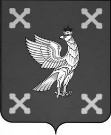 Управление образования администрации Шуйского муниципального районаПРИКАЗот  15.02.2024                               №  40О проведении  межведомственной профилактической  операции «Здоровый образ жизни»    В  соответствии с межведомственным комплексным планом мероприятий по профилактике безнадзорности, наркомании, алкоголизма, употребления психотропных веществ, правонарушений и суицидов несовершеннолетних, защите их прав  на 2024 год в  Шуйском муниципальном районе и в целях систематизации работы по пропаганде здорового образа жизни среди обучающихся образовательных учреждений  приказываю:Провести в образовательных учреждениях с 1 марта  по 31 марта  2024 года межведомственную профилактическую операцию  «Здоровый образ жизни».Утвердить план проведения межведомственной профилактической операции «Здоровый образ жизни» (прилагается).Руководителям образовательных учреждений:- в ходе профилактической операции считать приоритетным проведение мероприятий по    пропаганде здорового образа жизни учащихся,-  предоставить в Управление образования администрации Шуйского муниципального района информацию об итогах проведения профилактической операции «Здоровый образ жизни» до 01.04. 2024 г.Контроль за исполнением данного приказа возложить на главного специалиста отдела общего, дополнительного образования и воспитания Управления образования Скворцову Е.Н.           Начальник Управления образования администрации  Шуйского            муниципального района                                                  Е.А.ЛуковкинаПЛАН проведения  межведомственной профилактической операции «Здоровый образ жизни»  (1 марта – 31 марта 2024 г.)Приложениек приказу Управления образованияадминистрации Шуйского муниципального районаот  15.02.2024     №       40 МероприятияСрокИсполнители1Проведение профилактических мероприятий с учащимися, направленных на пропаганду здорового образа жизни:- проведение лекций, бесед, занятий с учащимися,-работа школьных волонтерских объединений по пропаганде здорового образа жизнив течение месяцаРуководители образовательных учреждений2Совещание заместителей директоров по воспитательной работе,  советников директоров по воспитанию21.03Скворцова Е.Н.3Проведение педагогических советов, совещаний при директоре «Состояние работы по профилактике правонарушений и преступности среди несовершеннолетних»до 15.03Руководители образовательных учреждений4Соревнования по волейболу среди команд общеобразовательных учреждений в рамках муниципального этапа спортивных игр школьных спортивных клубов в 2023-2024 учебном году23.03Добренкова Н.А.Курченкова Е.Н.5Соревнования по шахматам «Белая ладья»16.03Добренкова Н.А.Курченкова Е.Н.6Проведение Единых дней профилактикиМОУ Пустошенская ОШМОУ Китовская СШ15.0322.03Скворцова Е.Н.7Муниципальный Совет первых02.03Скворцова Е.Н.8Размещение информационных материалов о ходе операции на официальных сайтах образовательных учрежденийв течение месяцаРуководители учреждений образования9Подготовка аналитических материалов о проведении комплексной профилактической операции «Здоровый образ жизни»до 31 мартаСкворцова Е.Н.,руководители образовательных учреждений